Magic 8 Ball Project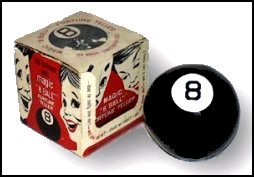 20 PointsDirections: Using HTML and JavaScript, create an online Magic 8 Ball using the following criteria as a guide and reference.The program must in some way ask a question and give the end user an opportunity to respond. – 10 pointsThe program must then give one of the following responses. The response must be given in random fashion.  5 pointsResponses: Ask Again LaterBetter Not Tell You NowConcentrate and Ask AgainDon't Count on ItIt Is CertainMost LikelyMy Reply is NoMy Sources Say NoNoOutlook GoodOutlook Not So GoodReply Hazy, Try AgainSigns Point to YesYesYes, DefinitelyYou May Rely On ItThe page must be appropriately decorated with good use of background color, text color, and graphics.  – 5 points